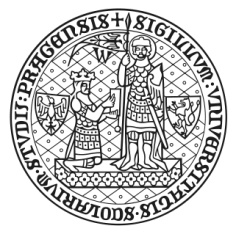 Univerzita Karlova, Fakulta sociálních věd,Smetanovo nábřeží 6, 110 01 Praha 1DIČ: CZ00216208IČO: 00216208     Bankovní spojení: xxxxxxxxxxxxxxxxxxxxxxxxxxxxxxxxxxxxxxxxxxxxxxxxxxxUniverzita Karlova, Fakulta sociálních vědSmluvní podmínky   1. Uzavření smlouvy, účinnost smlouvy: Smlouva je platně uzavřena okamžikem písemného přijetí objednávky ve lhůtě uvedené v textu objednávky. Účinnosti nabývá smlouva dnem zveřejnění prostřednictvím registru smluv, pokud se na smlouvu taková povinnost ze zákona vztahuje, jinak dnem přijetí objednávky.  2. Objednatel požaduje dodat tyto dokumenty:  ) dodací listzáruční prohlášení uživatelská příručka v českém jazyce dokument k přepravěprohlášení o shoděrevizní zprávaprotokol o zaškolení obsluhyJiný doklad………………..  3. Platební podmínky: Objednatel neposkytuje zálohy; daňový doklad - faktura bude splňovat požadavky z. č. 235/2004 Sb., v pl. znění, z. č. 563/1991 Sb., v pl. znění. Platby budou provedeny bezhotovostním převodem na účet dodavatele. Fakturu lze vystavit nejdříve od účinnosti smlouvy a po poskytnutí řádného plnění.    4. Splatnost faktury:	21 kalendářních dnů od doručení faktury.  5. Záruka za dodané zboží: 24 měsíců ode dne převzetí zboží.  6. Odpovědnost za vady plnění. Dodavatel uzavřením smlouvy prohlašuje, že jím poskytnuté plnění bude bez vad a bude sloužit ke sjednanému účelu; odpovědnost za vadné plnění, případnou škodu se řídí příslušnými ustanoveními občanského zákoníku; odpovědnost ze záruky tím není dotčena.    7. Právní úprava. Smluvní závazky se řídí českým právním řádem, zejména příslušnými ustanoveními zákona č. 89/2012 Sb., občanský zákoník. 8. Zveřejnění smlouvy. Podmínky zveřejnění smlouvy se řídí z.č. 340/2015 Sb., o registru smluv, ve znění pozdějších předpisů.  9. Pokud smlouva podléhá ze zákona zveřejnění v registru smluv, zaslání smlouvy do registru smluv zajistí FSV neprodleně po uzavření smlouvy. FSV bude informovat dodavatele o provedení registrace tak, že mu zašle kopii potvrzení správce registru smluv o uveřejnění smlouvy bez zbytečného odkladu poté, kdy sama potvrzení obdrží, popř. již v průvodním formuláři vyplní příslušnou kolonku s ID datové schránky dodavatele. Objednávkač. 230138ObjednáváxxxxxxxxxxxxxxxxxxxxxxxxxxxxxxxxxxxxxxxxxxxxObjednáváTelefon: xxxxxxxxxxxEmail: xxxxxxxxxxxxxxxxxxxxxxAdresa dodavateleSoftwareONE Czech Republic s.r.o.Vyskočilova 1461/2a,140 00 Praha 4IČO: 24207519V Praze dne:8.3.2023Objednáváme si u Vaší firmy následující služby/zboží:Roční microsoft license pro servery dodané do Jinonic – licence na rok12x Windows server DataCenter Core 16Lic Core (cena za licenci 8 108,10 Kč bez DPH)6x Windows Server External Connector (cena za licenci 4 432,83 Kč bez DPH)2x Windows Server Standard Core 16Lis Core (cena za licenci 1 274,78 Kč bez DPH)200x Windows Remote Desktop Services Device CAL only(cena za licenci 240,35 Kč bez DPH)Předpokládaná cena bez DPH: 174 513,74 Kčvčetně DPH: 211 161,63 KčDodací adresa: onlineDodací lhůta: Fakturační adresa:Univerzita Karlova, Fakulta sociálních vědSmetanovo nábř. 6, 110 01 Praha 1Platba fakturou, ve které uveďte číslo této objednávky.Součástí objednávky jsou smluvní podmínky uvedené v této objednávce.Lhůta k přijetí objednávky je 5 kalendářních dnů od doručení objednávky.                      xxxxxxxxxxxxxxxxxx                      xxxxxxxxxxxxx